                                                         .                                                                         _____________________________________________________________________________________                                     RAUCHER         ANGABEN ZUR PERSON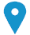 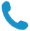 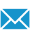 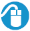 Instant Messaging Service  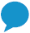 Geschlecht  | Geburtsdatum  | Staatsangehörigkeit ANGESTREBTE STELLEBERUFANGESTREBTE TÄTIGKEITANGESTREBTES STUDIUMSelbsteinschätzung  BERUFSERFAHRUNGPERSÖNLICHE FÄHIGKEITEN.Muttersprache(n)  Deutsche SpracheVERSTEHEN VERSTEHEN SPRECHEN SPRECHEN SCHREIBEN   Deutsche SpracheHören Lesen An Gesprächen teilnehmen Zusammenhängendes Sprechen A1/A2: elementare Sprachverwendung, B1/B2: selbstständige Sprachverwendung, C1/C2: kompetente SprachverwendungGemeinsamer Europäischer Referenzrahmen für SprachenA1/A2: elementare Sprachverwendung, B1/B2: selbstständige Sprachverwendung, C1/C2: kompetente SprachverwendungGemeinsamer Europäischer Referenzrahmen für SprachenA1/A2: elementare Sprachverwendung, B1/B2: selbstständige Sprachverwendung, C1/C2: kompetente SprachverwendungGemeinsamer Europäischer Referenzrahmen für SprachenA1/A2: elementare Sprachverwendung, B1/B2: selbstständige Sprachverwendung, C1/C2: kompetente SprachverwendungGemeinsamer Europäischer Referenzrahmen für SprachenA1/A2: elementare Sprachverwendung, B1/B2: selbstständige Sprachverwendung, C1/C2: kompetente SprachverwendungGemeinsamer Europäischer Referenzrahmen für SprachenWie die Deutsche Sprache gelerntSCHUL- UND BERUFSBILDUNGBerufliche FähigkeitenSonstige FähigkeitenFührerscheinZUSÄTZLICHE INFORMATIONENReferenzenKurse      Zertifikationen                                         ANLAGEN